R-CODES VOLUME 1, PART C – ASSESSMENT TEMPLATEApril 2024PART D - LAND1.1 SITE AREA1.0 THE GARDEN1.1 PRIVATE OPEN SPACE 1.2 TREES AND LANDSCAPING1.3 COMMUNAL OPEN SPACE – Multiple dwellings only1.4 WATER MANAGEMENT AND CONSERVATION2.0 THE BUILDING2.1 SIZE AND LAYOUT OF DWELLINGS2.2 SOLAR ACCESS AND NATURAL VENTILATION2.3 PARKING2.4 WASTE MANAGEMENT2.5 UTILITIES2.6 OUTBUILDINGS2.7 UNIVERSAL DESIGN2.8 ANCILLARY DWELLINGS2.9 SMALL DWELLINGS2.10 HOUSING ON LOTS LESS THAN 100m23.0 NEIGHBOURLINESS3.1 SITE COVER3.2 BUILDING HEIGHT3.3 STREET SETBACKS3.4 LOT BOUNDARY SETBACKS3.5 SITE WORKS AND RETAINING WALLS3.6 STREETSCAPE3.7 ACCESS3.8 RETAINING EXISTING DWELLINGS3.9 SOLAR ACCESS FOR ADJOINING SITES 3.10 VISUAL PRIVACYCONSULTATIONFURTHER COMMENTSRECOMMENDATION APPROVE 		REFUSE GeneralGeneralLocal government: Assessing officer: Development description:Reference number:Property DetailsAddress: Lot Area: Title Information:(lot type and easements)Planning FrameworkRegion Scheme Zoning: Local Planning Scheme zoning/R-code: Land Use permissibility:Special Control area:Structure Plan Area:Local Development Plan Area:Local Planning Policies:Development Contributions:Planning Control Area:Referrals required:(Main Roads, WAPC, Heritage etc)Site inspectionDate of Site Inspection:Verge Infrastructure: (lighting, Power, water, side entry pit etc)Street Trees:Summary of site inspection findings:Photos:DEEMED-TO-COMPLYDEEMED-TO-COMPLYYESNON/ADEEMED-TO-COMPLY REQUIREMENTPROVIDEDDESIGN PRINCIPLE(IF APPLIED)COMMENTS / CONDITION OF APPROVALC1.1.1Average & Minimum site area in accordance with Table DC1.1.2Minimum site area calculated as required for a single house or grouped dwellingC1.1.3Corner Truncation to a public street, up to a maximum of 20m2 to be added C1.1.3Battle-axe access leg no more than 20% of required site area in Table DC1.1.4Variation approved by the WAPC C1.1.4Existing lot with permanent legal access to a public roadC1.1.5 R25 & below onlyC1.1.6 R30 - R40 onlyReduced by up to 35% for an accessible dwelling to gold level universal design or a small dwelling C1.1.6 R30 - R40 onlySite not less than100m2C1.1.6 R30 - R40 onlyWhere 4 or more dwellings or sites, reduction applied to a maximum 50% C1.1.7R50+Reduced by up to 35% for an accessible dwelling to gold level universal design or a small dwellingC1.1.7R50+Site not less than100m2C1.1.7R50+Where 4 or more dwellings or sites, small dwelling reduction applied to a maximum 50%C1.1.8For multiple dwellings in areas coded R30 to R60; where a significant existing tree is retained, the average site area may be reduced by 10%.(This reduction is limited to dwellings not already subject to a reduced average site area under C1.1.6 or C1.1.7)DEEMED-TO-COMPLYDEEMED-TO-COMPLYYESNON/ADEEMED-TO-COMPLY REQUIREMENTPROVIDEDDESIGN PRINCIPLE(IF APPLIED)COMMENTS / CONDITION OF APPROVALC1.1.1Primary garden area in accordance with Table 1.1aC1.1.2Splitting of PGA for grouped dwellingsC1.1.3Private open space to multiple dwellings (balcony) in accordance with Table 1.1bC1.1.4Balconies to be unscreened for 25%DEEMED-TO-COMPLYMEETS DEEMED-TO-COMPLYADDRESSES DESIGN PRINCIPLE NOT APPLICABLEDEEMED-TO-COMPLY REQUIREMENTPROVIDEDDESIGN PRINCIPLE (IF APPLIED)COMMENTS / CONDITION OF APPROVALC1.2.1 – 15% soft landscaping per site C1.2.2 – 30% soft landscaping of the primary street setback areaC1.2.3 – Communal street and communal open space is landscaped and provided with adequate lighting to footpaths and vehicle access areasC1.2.4 – Minimum trees and deep soil area in accordance with Tables 1.2a & 1.2b.C1.2.5 – Shade trees for uncovered at grade car-parking for grouped and multiple dwellingsC1.2.6 – reduced landscaping subject to retaining a significant existing treeC1.2.7 – Where a significant existing tree is retained on site, tree protection zone is provided in accordance with AS4970C1.2.8 – Landscaping plan (for multiple dwellings or 5+ dwellings) in accordance with Appendix 3DEEMED-TO-COMPLYMEETS DEEMED-TO-COMPLYADDRESSES DESIGN PRINCIPLE NOT APPLICABLEDEEMED-TO-COMPLY REQUIREMENTPROVIDEDDESIGN PRINCIPLE (IF APPLIED)COMMENTS / CONDITION OF APPROVALC1.3.1 – Minimum communal open space requirementsC1.3.2 – Communal open space separated or screened sources of noise and odourC1.3.3 – Design and orientation of communal open space to minimise impacts of noise, odour, lightspill and overlookingDEEMED-TO-COMPLYMEETS DEEMED-TO-COMPLYADDRESSES DESIGN PRINCIPLE NOT APPLICABLEDEEMED-TO-COMPLY REQUIREMENTPROVIDEDDESIGN PRINCIPLE (IF APPLIED)COMMENTS / CONDITION OF APPROVALC1.4.1 – Stormwater retained on siteC1.4.2 – Notwithstanding C1.4.1, stormwater directed to a district or local stormwater drainage system where required by the decision-makerDEEMED-TO-COMPLYMEETS DEEMED-TO-COMPLYADDRESSES DESIGN PRINCIPLE NOT APPLICABLEDEEMED-TO-COMPLY REQUIREMENTPROVIDEDDESIGN PRINCIPLE (IF APPLIED)CONDITION OF APPROVAL(IF APPLIED)C2.1.1 – Designated primary living space, for multiple dwellings the primary living space with a minimum dimension of 3.8mC2.1.2 – Primary living space to have direct and physical access to primary garden area/private open space (single houses and grouped dwellings)C2.1.3 – Primary living space to have direct access to private open space (multiple dwellings)C2.1.4 – Max depth of single aspect primary living space (multiple dwellings only)C2.1.5 – Bedrooms to have a minimum internal floor area of 9m2 and a minimum dimension of 2.7m (multiple dwellings only)C2.1.6 – Minimum ceiling height (multiple dwellings)C2.1.7 –Minimum internal dwelling floor area (multiple dwellings)C2.1.8 – Dwelling mix (10+ multiple dwellings)C2.1.9 – Storage requirements in Table 2.1bC2.1.10 – Reduced storage area dimensionC2.1.11 – Major openings setback a minimum of 3m where facing directly onto car parking and corridors (multiple dwellings)C2.1.12 – Separation of noise sources (multiple dwellings)DEEMED-TO-COMPLYMEETS DEEMED-TO-COMPLYADDRESSES DESIGN PRINCIPLE NOT APPLICABLEDEEMED-TO-COMPLY REQUIREMENTPROVIDEDDESIGN PRINCIPLE (IF APPLIED)CONDITION OF APPROVAL(IF APPLIED)C2.2.1 – Openable external window requirements for habitable roomsC2.2.2 – Courtyard requirements (when proposed as the only source of daylight to a habitable room)C2.2.3 – Openable window requirements for bathrooms on external walls (excluding boundary walls)C2.2.4 – Orientation of major openings to primary living spaces (single houses and grouped dwellings)C2.2.5 – Percentage of dwellings achieving solar access to major openings to primary living spaces (multiple dwellings)DEEMED-TO-COMPLYMEETS DEEMED-TO-COMPLYADDRESSES DESIGN PRINCIPLE NOT APPLICABLEDEEMED-TO-COMPLY REQUIREMENTPROVIDEDDESIGN PRINCIPLE (IF APPLIED)CONDITION OF APPROVAL(IF APPLIED)C2.3.1 – Occupant parking in accordance with Table 2.3aC2.3.2 – Motorcycle/scooter parking (multiple dwellings)C2.3.3 – Design of car spaces and manoeuvring areas as per AS2890.1C2.3.4 – Visitor parking in accordance with Table 2.3aC2.3.5 – Design and location of visitor parkingC2.3.6 – Bicycle parking in accordance with Table 2.3bDEEMED-TO-COMPLYMEETS DEEMED-TO-COMPLYADDRESSES DESIGN PRINCIPLE NOT APPLICABLEDEEMED-TO-COMPLY REQUIREMENTPROVIDEDDESIGN PRINCIPLE (IF APPLIED)CONDITION OF APPROVAL(IF APPLIED)C2.4.1 – Space for bin storageC2.4.2 – Waste management plan (multiple dwellings or 5+ grouped dwellings)C2.4.3 – Screening of waste storageC2.4.4 – Communal waste storage area requirementsDEEMED-TO-COMPLYMEETS DEEMED-TO-COMPLYADDRESSES DESIGN PRINCIPLE NOT APPLICABLEDEEMED-TO-COMPLY REQUIREMENTPROVIDEDDESIGN PRINCIPLE (IF APPLIED)CONDITION OF APPROVAL(IF APPLIED)C2.5.1 – Service utilitiesC2.5.2 – Functional utilitiesC2.5.3 – Solar collectors (where provided)DEEMED-TO-COMPLYMEETS DEEMED-TO-COMPLYADDRESSES DESIGN PRINCIPLE NOT APPLICABLEDEEMED-TO-COMPLY REQUIREMENTPROVIDEDDESIGN PRINCIPLE (IF APPLIED)CONDITION OF APPROVAL(IF APPLIED)C2.6.1 – Requirements for outbuildingsC2.6.2 – Additional outbuilding standards where designed to be compatible with the colour and materials of the dwellingDEEMED-TO-COMPLYMEETS DEEMED-TO-COMPLYADDRESSES DESIGN PRINCIPLE NOT APPLICABLEDEEMED-TO-COMPLY REQUIREMENTPROVIDEDDESIGN PRINCIPLE (IF APPLIED)CONDITION OF APPROVAL(IF APPLIED)C2.7.1 – 20% of dwellings to achieve silver level universal design (10 + grouped or multiple dwellings)C2.7.2 – Gold level universal design requirements where seeking to apply site area variation in Part D, C1.1.6 or C1.1.7DEEMED-TO-COMPLYMEETS DEEMED-TO-COMPLYADDRESSES DESIGN PRINCIPLE NOT APPLICABLEDEEMED-TO-COMPLY REQUIREMENTPROVIDEDDESIGN PRINCIPLE (IF APPLIED)CONDITION OF APPROVAL(IF APPLIED)C2.8.1 – Ancillary dwelling requirementsDEEMED-TO-COMPLYMEETS DEEMED-TO-COMPLYADDRESSES DESIGN PRINCIPLE NOT APPLICABLEDEEMED-TO-COMPLY REQUIREMENTPROVIDEDDESIGN PRINCIPLE (IF APPLIED)CONDITION OF APPROVAL(IF APPLIED)C2.9.1 – Small dwelling requirementsDEEMED-TO-COMPLYMEETS DEEMED-TO-COMPLYADDRESSES DESIGN PRINCIPLE NOT APPLICABLEDEEMED-TO-COMPLY REQUIREMENTPROVIDEDDESIGN PRINCIPLE (IF APPLIED)CONDITION OF APPROVAL(IF APPLIED)C2.10.1 – Design standards for houses on lots less than 100m2DEEMED-TO-COMPLYMEETS DEEMED-TO-COMPLYADDRESSES DESIGN PRINCIPLE NOT APPLICABLEDEEMED-TO-COMPLY REQUIREMENTPROVIDEDDESIGN PRINCIPLE (IF APPLIED)CONDITION OF APPROVAL(IF APPLIED)C3.1.1 – Site cover in accordance with Table 3.1a(For single house and grouped dwelling development, refer section 5, C5.1 until 10 April 2026) DEEMED-TO-COMPLYMEETS DEEMED-TO-COMPLYADDRESSES DESIGN PRINCIPLE NOT APPLICABLEDEEMED-TO-COMPLY REQUIREMENTPROVIDEDDESIGN PRINCIPLE (IF APPLIED)CONDITION OF APPROVAL(IF APPLIED)C3.2.1 – Building height in accordance with Table 3.2aDEEMED-TO-COMPLYMEETS DEEMED-TO-COMPLYADDRESSES DESIGN PRINCIPLE NOT APPLICABLEDEEMED-TO-COMPLY REQUIREMENTPROVIDEDDESIGN PRINCIPLE (IF APPLIED)CONDITION OF APPROVAL(IF APPLIED)C3.3.1 – Setback of buildings in accordance with Table 3.3aC3.3.2 – Porch, verandah, balcony projections into the street setback areaC3.3.3 – Setback from corner truncations C3.3.4 – Garages setback from primary street in accordance with Table 3.3b C3.3.5 – Setback of carports from a primary streetC3.3.6 – Setback of garages and carports from a secondary street, right-of way and communal street in accordance with Table 3.3aDEEMED-TO-COMPLYMEETS DEEMED-TO-COMPLYADDRESSES DESIGN PRINCIPLE NOT APPLICABLEDEEMED-TO-COMPLY REQUIREMENTPROVIDEDDESIGN PRINCIPLE (IF APPLIED)CONDITION OF APPROVAL(IF APPLIED)C3.4.1 – Buildings set back from lot boundaries in accordance with Table 3.4aC3.4.2 – Maximum length for two storey wallsC3.4.3 – Setback of carports, patios, verandahs or equivalent structure C3.4.4 – Maximum height and length of boundary walls in accordance with Table 3.4bC3.4.5 – Boundary wall abutting an existing or simultaneously constructed wallC3.4.6 – Grouped dwellings on the same lot set back as if there is a boundary between themC3.4.7 – Multiple dwelling buildings on the same lot set back as though there is a lot boundary DEEMED-TO-COMPLYMEETS DEEMED-TO-COMPLYADDRESSES DESIGN PRINCIPLE NOT APPLICABLEDEEMED-TO-COMPLY REQUIREMENTPROVIDEDDESIGN PRINCIPLE (IF APPLIED)CONDITION OF APPROVAL(IF APPLIED)C3.5.1 – Retaining walls, fill and excavation in the street setback area max 0.5m, except where necessary to provide for pedestrian universal access and/or vehicle access, drainage works, or natural light to a dwellingC3.5.2 - Retaining walls and fill behind the street setback in accordance Table 3.5aC3.5.3 – Excavation behind the street setback line and up to the lot boundary DEEMED-TO-COMPLYMEETS DEEMED-TO-COMPLYADDRESSES DESIGN PRINCIPLE NOT APPLICABLEDEEMED-TO-COMPLY REQUIREMENTPROVIDEDDESIGN PRINCIPLE (IF APPLIED)CONDITION OF APPROVAL(IF APPLIED)C3.6.1 – Single houses and grouped dwellings address the streetC3.6.2 – Multiple dwelling upper level balconies address the streetC3.6.3 – Front door protection from the weatherC3.6.4 – Ground floor multiple dwellings access to the streetC3.6.5 – Maximum garage door widthC3.6.6 – Maximum carport widthC3.6.7 – Fence or wall within the primary street setback area requirementsC3.6.8 – Pillars as part of street fence/wall C3.6.9 – Secondary street fencing for corner sitesDEEMED-TO-COMPLYMEETS DEEMED-TO-COMPLYADDRESSES DESIGN PRINCIPLE NOT APPLICABLEDEEMED-TO-COMPLY REQUIREMENTPROVIDEDDESIGN PRINCIPLE (IF APPLIED)CONDITION OF APPROVAL(IF APPLIED)C3.7.1 – Vehicle access hierarchy C3.7.2 – One vehicle access per lotC3.7.3 – Driveway dimension requirementsC3.7.4 – Driveways that allow vehicles to exit in forward gearC3.7.5 – Driveway allow passing (when 30m+)C3.7.6 – Driveways onto primary distributor or integrator arterial roadsC3.7.7 - SightlinesC3.7.8 – Pedestrian access (grouped and multiple dwellings)C3.7.9 – Delineated or separate pedestrian access (10+ grouped and multiple dwellings) C3.7.10 – Pedestrian access legsC3.7.11 – Communal street or battleaxe leg requirementsC3.7.12 – Lighting and landscaping of communal streets or battleaxe legsC3.7.13 – Notwithstanding C3.7.11, communal streets to 20 or more lots requirements DEEMED-TO-COMPLYMEETS DEEMED-TO-COMPLYADDRESSES DESIGN PRINCIPLE NOT APPLICABLEDEEMED-TO-COMPLY REQUIREMENTPROVIDEDDESIGN PRINCIPLE (IF APPLIED)CONDITION OF APPROVAL(IF APPLIED)C3.8.1 – Requirements where a dwelling is retainedDEEMED-TO-COMPLYMEETS DEEMED-TO-COMPLYADDRESSES DESIGN PRINCIPLE NOT APPLICABLEDEEMED-TO-COMPLY REQUIREMENTPROVIDEDDESIGN PRINCIPLE (IF APPLIED)CONDITION OF APPROVAL(IF APPLIED)C3.9.1 – Maximum overshadowing in accordance with Table 3.9aC3.9.2 – Maximum overshadowing where R40 or greater and has a lot frontage of 7.5m or lessC3.9.3 – Maximum overshadowing requirements where the adjoining property shares a northern lot boundary with more than one lotDEEMED-TO-COMPLYMEETS DEEMED-TO-COMPLYADDRESSES DESIGN PRINCIPLE NOT APPLICABLEDEEMED-TO-COMPLY REQUIREMENTPROVIDEDDESIGN PRINCIPLE (IF APPLIED)CONDITION OF APPROVAL(IF APPLIED)C3.10.1 – Visual privacy requirements where adjoining a developed siteC3.10.2 – Notwithstanding C3.10.1, Visual privacy design solutionsC3.10.3 – Offsetting of bedroom and study windowsC3.10.4 – Overlooking for grouped or multiple dwellings within a lotC3.10.5 – Visual privacy where adjoining a vacant or unknown siteC3.10.6 – Notwithstanding C3.10.5, visual privacy design solutions where adjoining a vacant or unknown site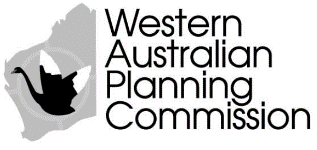 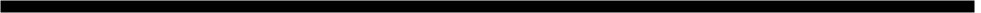 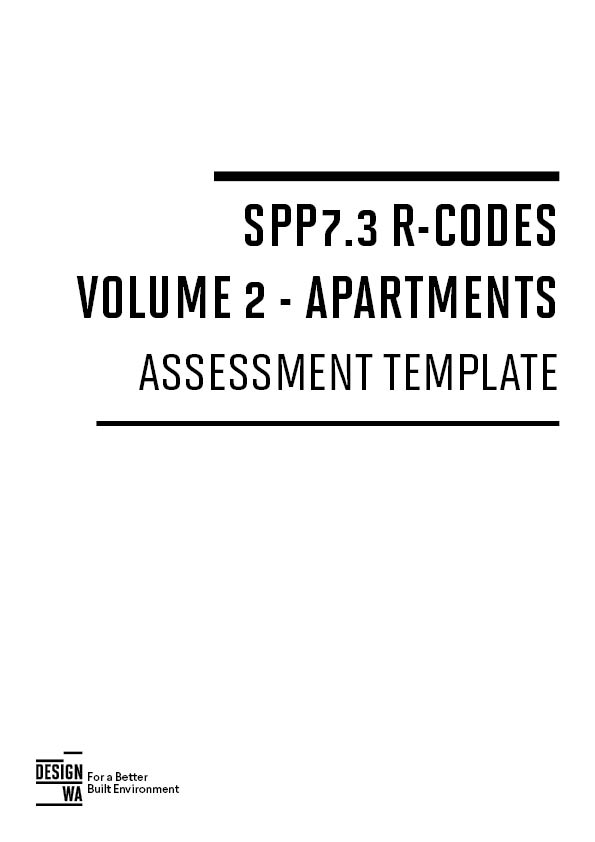 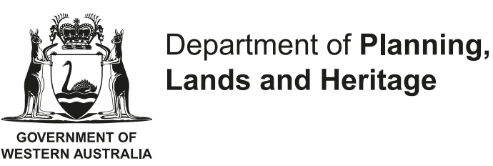 